 EDITAL 009/2015PROGRAMA/PROJETO CURSOS DE INGLÊS BÁSICO EDITAL  PARA SELEÇÃO DE BOLSISTAS DE EXTENSÃO E CULTURA		Os Cursos de Inglês Básico da Universidade Federal de Pelotas tornam público que estão abertas inscrições para a seleção de 01 (um) bolsista no âmbito do Programa de Bolsas Acadêmicas/2015, modalidade Bolsas de Iniciação à Extensão e Cultura, exclusivamente de VULNERABILIDADE SOCIAL, de acordo com a legislação federal vigente e os regramentos interno correspondentes da UFPEL.1. PERÍODO DE INSCRIÇÃO14 a 17 de setembro de 2015 pelo email: caext@hotmail.com2. NÚMERO E SUBMODALIDADE DE BOLSA01 bolsas de Vulnerabilidade Social3. REQUISITOS PARA INSCRIÇÃOPara poder concorrer à BOLSA DE VULNERABILIDADE SOCIAL o candidato deverá preencher os seguintes requisitos:a) entregar no local da realização da seleção (Caext), no prazo estabelecido no respectivo edital:documento FORMULÁRIO DE SOLICITAÇÃO DE BOLSA – CANDIDATO A BOLSA, que deverá ser impresso, preenchido e assinado; disponível em http://wp.ufpel.edu.br/prec/bolsas-de-extensao/probec/documentos/cópia do histórico escolar atualizado com média (fornecido pelo CRA ou Cobalto)b) estar regularmente matriculado no curso de Licenciatura Português-Inglês da UFPEL;c) estar cursando Língua Inglesa III ou níveis subsequentes;d) ter aprovação em 75% ou mais das disciplinas cursadas no curso em que está matriculado (incluindo disciplinas reaproveitadas); e) não receber qualquer outra bolsa paga por programas oficiais (excetuados os auxílios destinados pela Assistência Estudantil);f) dispor de 20 horas semanais para dedicar às atividades relativas ao projeto de extensão institucional;g) estar em situação considerada de vulnerabilidade social, o que deverá ser comprovado mediante atestado da Pró-Reitoria de Assuntos Estudantis que deverá ser apresentado no momento em que for efetivada a sua bolsa, no caso de ser aprovado no processo de seleção. 4. DOCUMENTAÇÃO PARA EFETIVAÇÃO DA BOLSAEm caso de classificação para a bolsa , após o resultado da seleção,   serão exigidos os seguintes documentos a serem entregues na Câmara de Extensão, sala 102 do Centro de Letras e Comunicação, Campus Porto.4.1.Fotocópia da Carteira de Identidade e do CPF(frente e verso);4.2. Plano de trabalho do bolsista, preenchido pelo coordenador do projeto disponível na página da PREC:http://wp.ufpel.edu.br/prec/bolsas-de-extensao/probec/documentos/4.3. Dados bancários: conta corrente e individual (vedada a utilização de conta poupança ou de conta conjunta de qualquer natureza).4.4 Alunos selecionados na submodalidade de Vulnerabilidade Social, além da documentação acima, deverão entregar atestado da Pró-Reitoria der Assuntos Estudantis comprovando sua situação. 5. PROCESSO DE SELEÇÃO5.1 A seleção dos candidatos será feita pelo coordenador dos Cursos de Inglês Básico, no dia 17 de setembro, das 15h às 17h, na sala 102, Campus Porto.5.2 Os candidatos serão listados por ordem de classificação a partir dos seguintes critérios: análise do Histórico Escolar e entrevista. 6. PERÍODO DA BOLSAO período das bolsas será de outubro a dezembro de 2015.7. VALOR DA BOLSA:R$ 400,00 (quatrocentos reais) mensais.8. DIVULGAÇÃO DO RESULTADOA divulgação da relação dos alunos contemplados com as Bolsas ocorrerá no dia 18 de setembro de 2015 através do site da UFPel e listagem afixada no mural do centro.9. ENTREGA DA DOCUMENTAÇÃOOs alunos selecionados deverão entregar a documentação necessária para a homologação (ver item 5 deste Edital) até o dia 22 de setembro de 2015, sob pena de cancelamento da bolsa.10. OUTRAS INFORMAÇÕESFavor entrar em contato com a Câmara de Extensão do Centro de Letras e Comunicação através do e-mail: caext@hotmail.comTelefone: 39211520Profª. Flávia Medianeira de OliveiraChefe da Câmara de Extensão – CaExtCentro de Letras e Comunicação – CLC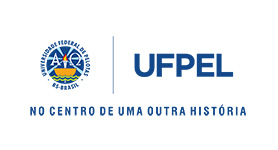 Ministério da EducaçãoUniversidade Federal de PelotasPró-Reitoria de Extensão e CulturaNúcleo de Apoio Técnico à Execução de Projetos